VELIKONOCEDěti si připomenou velikonoční koledu a symboly Velikonoc, jako je pomlázka, velikonoční vajíčka, velikonoční jidáše. Také si zopakují názvy ptáků žijících v ČR.Pracovní list je určen pro 1. třídu.VELIKONOCENAJDI ŇUFÍKOVI CESTIČKU, KTERÁ VEDE KE KOŠÍKU S VAJÍČKY.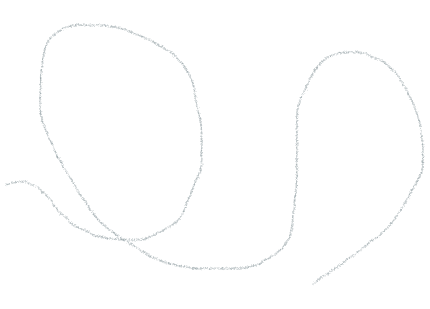 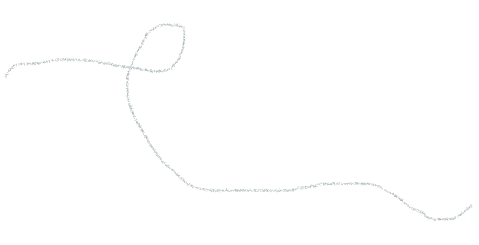 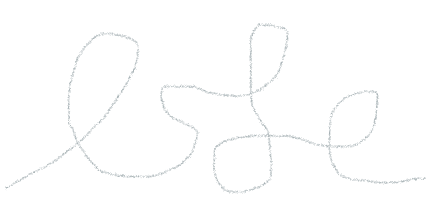 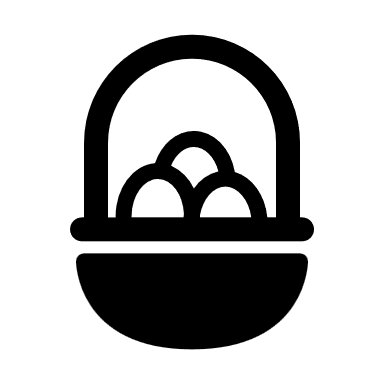 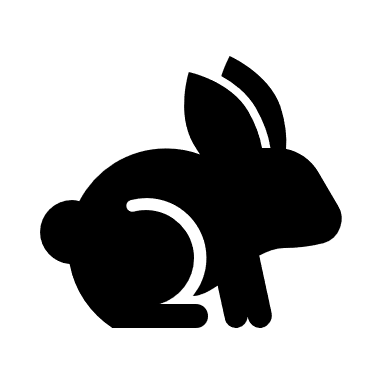 PŘEČTI SI VELIKONOČNÍ KOLEDU A DOPLŇ CHYBĚJÍCÍ SLOVA. KRASLICI VYBARVI.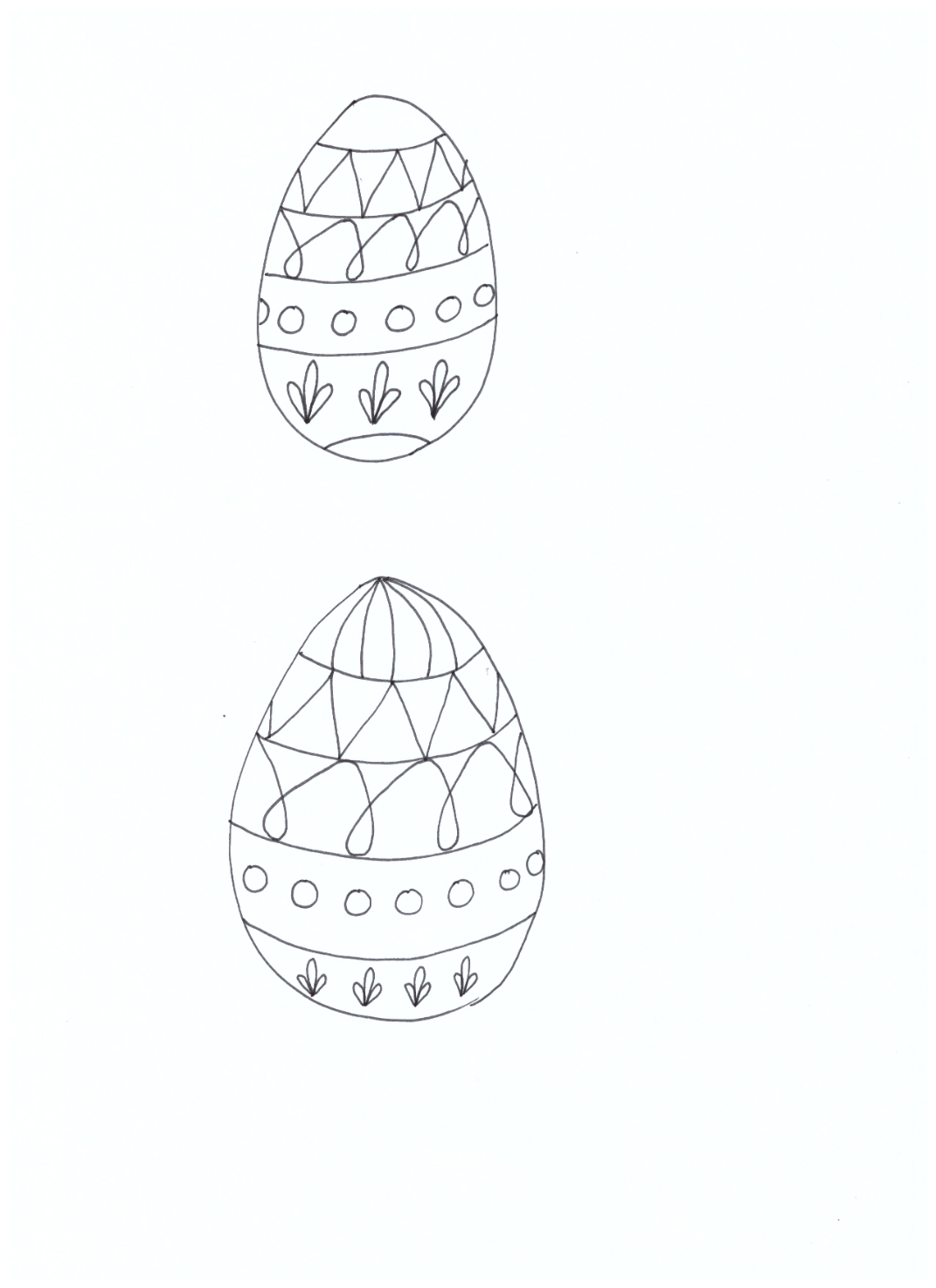        HODY, __ __ __ __ , DOPROVODY,      DEJTE __ __ __ __ __ MALOVANÝ.      NEDÁTE-LI MALOVANÝ, __ __ __ __ __ ASPOŇ BÍLÝ,        __ __ __ __ __ __ __ __ VÁM SNESE JINÝ.SEŘAĎ VAJÍČKA OD NEJMENŠÍHO PO NEJVĚTŠÍ. ZAPIŠ VZNIKLÉ SLOVO. VÍŠ, CO TOTO SLOVO ZNAMENÁ?                                                       ___ ___ ___ ___ ___ ___VYZDOB SVOU VLASTNÍ KRASLICI.POMLÁZKA NÁS OMLAZUJE. VYBARVI STUŽKY NA POMLÁZCE. KAŽDÝ VÝSLEDEK POČÍTÁNÍ MÁ SVOU BARVU.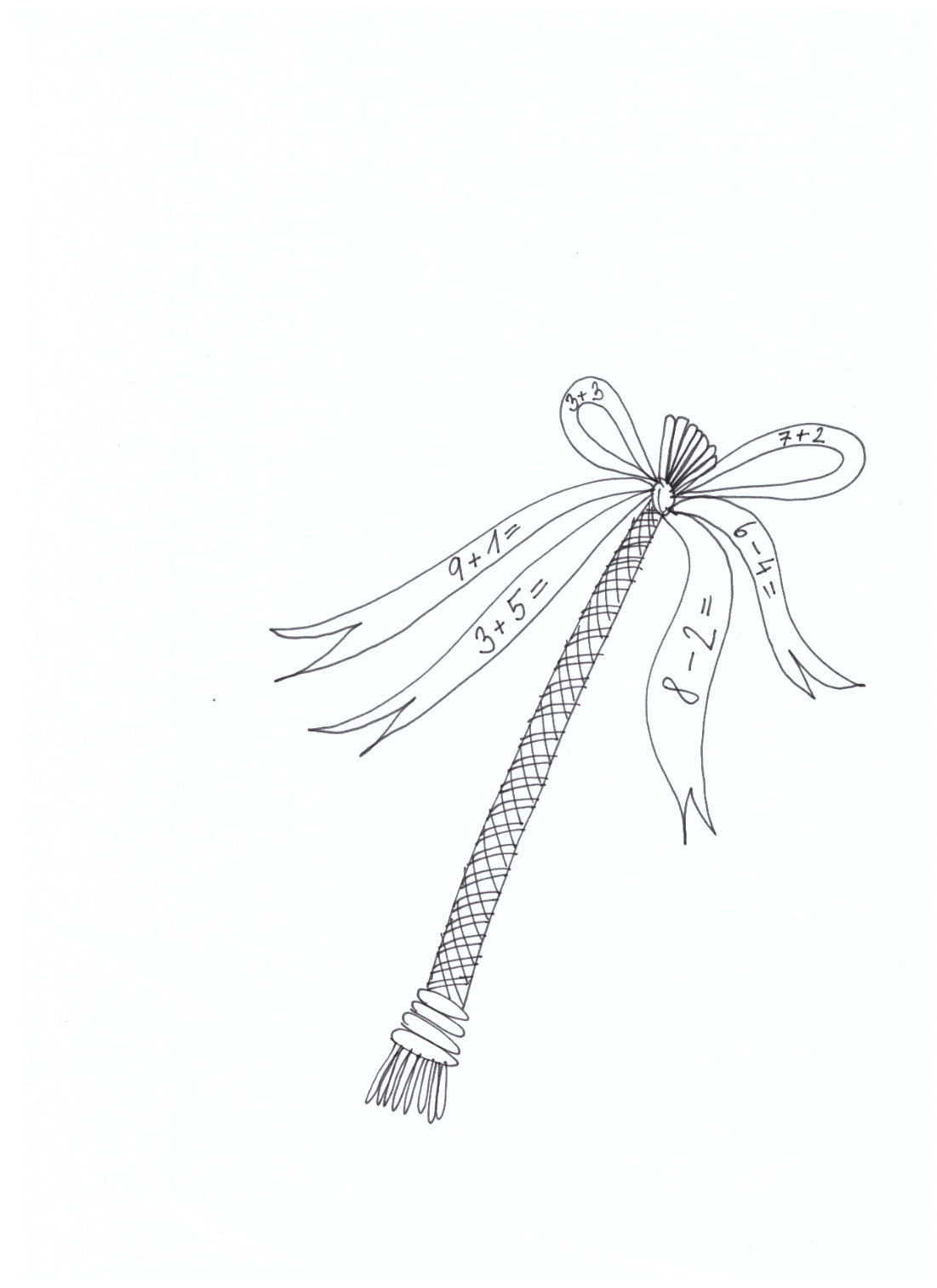 NA JAŘE, KDY SLAVÍME VELIKONOCE, MŮŽEME VENKU POZOROVAT MNOHO PTÁČKŮ. POZNÁŠ JE? SPOJ ČAROU NÁZVY PTÁČKŮ SE SPRÁVNÝM OBRÁZKEM.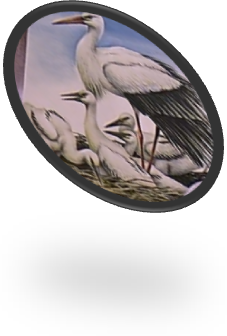 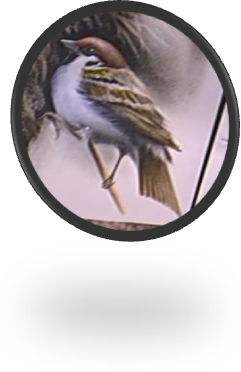 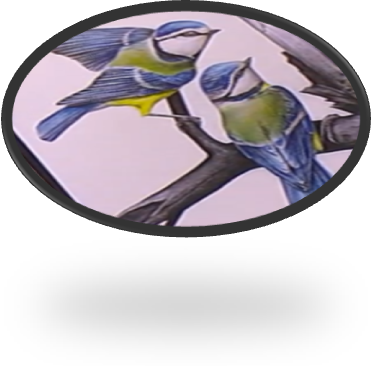 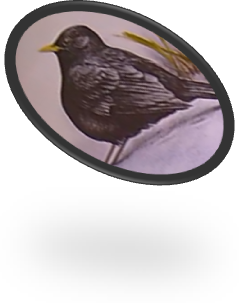 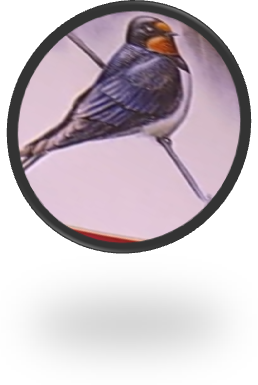 Co jsem se touto aktivitou naučil(a):………………………………………………………………………………………………………………………………………………………………………………………………………………………………………………………………………………………………………………………………………………………………………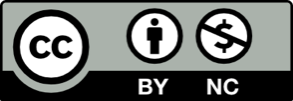 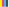 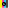 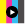 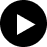 